ЗАТВЕРДЖЕНО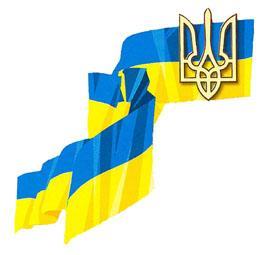 рішенням 51 сесії  Коростишівської            міської ради сьомого скликання(перше пленарне засідання)__15.05.2018__  № _414____________________ І.М.КоханПрограма розвитку освіти Коростишівської міської ради на  2018 – 2022р.р. І. Мета ПрограмиПрограма розвитку освіти Коростишівської міської ради на 2018-2022 роки (далі - Програма) розроблена відповідно до Конституції України, Конвенції «Про права дитини», Законів України «Про освіту», «Про загальну середню освіту», «Про дошкільну освіту», «Про позашкільну освіту», «Про охорону дитинства», «Про місцеве самоврядування в Україні», постанов Кабінету Міністрів України з питань освіти, документів Міністерства освіти і науки України. Програма розроблена з метою забезпечення конституційного права громадян на здобуття дошкільної освіти, повної загальної середньої освіти, оптимізації мережі закладів освіти, покращення матеріально-технічного та фінансового забезпечення закладів освіти міської ради, створення умов для всебічного розвитку людини як особистості та найвищої цінності суспільства, її талантів, інтелектуальних, творчих і фізичних здібностей, формування цінностей і необхідних для успішної самореалізації компетентностей, виховання відповідальних громадян, які здатні до свідомого суспільного вибору та спрямування своєї діяльності на користь іншим людям і суспільству, збагачення на цій основі інтелектуального, економічного, творчого, культурного потенціалу Українського народу, підвищення освітнього рівня громадян задля забезпечення сталого розвитку України та її європейського вибору.ІІ. Завдання Програми:Для досягнення мети програми необхідно виконати такі завдання:Модернізувати систему освіти з урахуванням сучасних тенденцій розвитку галузі та місцевих потреб. Удосконалювати зміст освіти відповідно до державних стандартів дошкільної, загальної середньої освіти, впроваджувати сучасні педагогічні технології, сприяти підвищенню якості знань учнів.Сприяти створенню у закладах освіти умов, які відповідають сучасним вимогам розвитку освіти та забезпечують якісне проведення освітнього  процесу (ОП).Забезпечити психолого-педагогічний, медичний та методичний супровід ОП у ЗЗСО, ЗДО та ЗПО.Розвивати мережу ЗДО, ЗПО, ЗЗСО та їхніх філій відповідно до демографічної ситуації.Сприяти досягненню нової сучасної якості дошкільної, загальної середньої, позашкільної освіти: дошкільної освіти відповідно до запитів та можливостей дошкільнят, а учнів, вихованців - максимальне наближення навчання і виховання кожного учня, вихованця до їх здібностей та особливостей.Забезпечити підвезення учасників освітнього процесу до місць роботи, навчання і додому.Забезпечити участь учнів (вихованців), педагогічних працівників у міських, обласних, всеукраїнських та міжнародних фестивалях, конкурсах, змаганнях, виставках, конференціях тощо.Забезпечити розвиток сучасного інформаційно-комунікаційного, матеріально-технічного оснащення освітнього процесу в кожному закладі загальної середньої освіти; забезпечення широкого доступу до інформаційних ресурсів Інтернету.Створювати можливості індивідуального вибору старшокласників відповідно до їх освітніх потреб, нахилів та здібностей через диференціацію навчання у старшій школі, розвиток умов для здобуття профільної середньої освіти.Підвищити рівень організації роботи щодо зміцнення здоров’я учасників освітнього  процесу, забезпечити ефективність фізкультурно-оздоровчої роботи.Забезпечити необхідну психолого-педагогічну підтримку  дітей з особливими освітніми потребами через створення та діяльність інклюзивно-ресурсного центру. ІІІ. Очікувані результати ПрограмиВиконання Програми дасть можливість забезпечити перехід освітньої галузі на якісно новий  рівень, що сприятиме:- створенню цілісного освітнього середовища, яке надасть широкі можливості кожному учневі реалізувати власні освітні потреби;- створенню ефективних освітніх систем у кожному окремому закладі з урахуванням вимог сучасного суспільства, надання кожній дитині можливості повноцінного розвитку;- впровадженню в освітній процес профільної середньої освіти як економічно доцільної форми підготовки молоді до майбутнього життя;- формуванню достатньої життєвої компетенції та конкурентної спроможності випускників закладів освіти на ринку праці;- вихованню особистості, здатної самостійно приймати рішення та займати активну громадянську позицію;- створенню умов для використання новітніх технологій та вивільнення творчої складової в діяльності педагога;- забезпеченню рівних можливостей в освітньому просторі випускників сільських та міських закладів освіти;- формуванню свідомого ставлення дітей до власного здоров’я та здоров’я інших громадян як найвищої соціальної цінності; підвищенню рівня фізкультурно-оздоровчої роботи в ЗДО, ЗЗСО та ЗПО;- забезпеченню результативності у наданні необхідної психолого-педагогічної підтримки дітей з особливими освітніми потребами;- економії бюджетних коштів за рахунок оптимізації мережі, реорганізації закладів освіти, створення опорних закладів.ІV. Джерела фінансування та строк виконання ПрограмиФінансування Програми здійснюватиметься в межах централізованих субвенцій з державного та обласного бюджетів на виконання державних, обласних програм у галузі освіти, міського бюджету та інших джерел, не заборонених законодавством.Строк виконання Програми 2018-2022 роки.Додаток до ПрограмиЗаходи щодо виконання Програми розвитку освіти Коростишівської міської ради на 2018-2022 рокиНапрямок І. Дошкільна освітаПроект «Дошкілля»Мета: розробка механізму розвитку дошкільної освіти та його впровадження в практику роботи; забезпечення захисту конституційних прав дітей дошкільного віку  і державних гарантій щодо доступності та безоплатності здобуття такої освіти у  закладах дошкільної освіти Коростишівської міської ради, зокрема дітьми п'ятирічного віку; упровадження оновленої системи неперервної освіти педагогів дошкілля; створення сучасного навчально-методичного забезпечення якісної дошкільної освіти громади; підтримка та розвиток творчих ініціатив працівників дошкільної освіти громади; пошук нових моделей роботи з батьками й громадськістю.Аналіз розвитку стану дошкільної освіти.Дошкільна освіта – це перша і найважливіша складова у системі безперервної освіти і виховання дітей. Розвиток дошкільної освіти – один  із пріоритетів діяльності відділу ОМС. Станом на 01 грудня 2017 року на території міської ради  функціонує 9  закладів дошкільної освіти та філія  Коростишівської гуманітарної гімназії № 5 ім.Т.Г.ШевченкаКропивнянський НВК „Загальноосвітня школа І ступеня-дошкільний навчальний заклад”. В них виховується 1183 дитини, що становить    82,7  % від загальної кількості дітей віком від 3 до 6 років.Водночас, на виконання доручення голови облдержадміністрації від 16.05.2017 року №0931/42/1-17 середній показник  охоплення дітей дошкільного віку закладами дошкільної освіти має бути не менше 90%. У середньому  заклади  укомплектовані  понад розрахункову потужність. На 100  місць припадає      145  дітей.З метою забезпечення дітей  дошкільною освітою  міською радою проводиться  робота щодо створення додаткових місць у функціонуючих закладах дошкільної освіти та шляхом добудови і реконструкції  приміщень.Відповідно до статей 9, 33 Закону України «Про дошкільну освіту» забезпечуються рівні права на здобуття дошкільної освіти, соціальний захист, підтримку дітей з особливими освітніми потребами. Усього на базі ЗДО працює 2 логопедичні групи, 1 інклюзивна група. Водночас відсутні санаторні групи для  частохворіючих дітей. Існуюча  мережа груп не в змозі задовольнити  потреби усіх дітей, які цього потребують. Крім того останнім часом з’явився попит населення на інклюзивну освіту дітей дошкільного віку.Потребує подальшого оновлення і поповнення матеріально-технічна база закладів,  в тому числі і комп'ютерна техніка .Проблеми, які потребують вирішення:перевантаженість  закладів дошкільної  освіти, неможливість у повній мірі задовольнити  потреби населення в дошкільній освіті;інтеграції дітей з особливими потребами в дитяче середовище ЗДО;застаріла матеріально-технічна база філії  Коростишівської гуманітарної гімназії № 5 ім.Т.Г.ШевченкаКропивнянський НВК „Загальноосвітня школа І ступеня-дошкільний навчальний заклад”;недостатня забезпеченість компʼютерною технікою та  електронними інформаційними ресурсами, що значно впливає на якість організації освітньої діяльності у сучасних умовах. Шляхи реалізації Проекту:розробка:методичного забезпечення дошкільної освіти з урахуванням особливостей громади (методичних рекомендацій для педагогів, батьків; навчальних, навчально-наочних посібників для дітей);організація:роботи щодо реалізації Державних базових програм розвитку дитини дошкільного віку, додаткових загальноукраїнських та регіональних програм з дошкільної освіти;роботи з обдарованими дітьми;оновлення стратегії й тактики взаємодії закладів дошкільної освіти з батьками й громадськістю;науково-методичного супроводу професійного розвитку педагогічних працівників за індивідуальними освітніми траєкторіями;створення:системи електронних інформаційних ресурсів для дошкільної освіти Коростишівської міської ради.Зміст основних заходівОчікувані результати, визначення ефективностіВиконання окреслених завдань сприятиме:забезпеченню захисту конституційних прав дітей дошкільного віку і державних гарантій щодо здобуття високоякісної дошкільної освіти;створенню умов для здобуття дітьми п'ятирічного віку обов'язкової дошкільної освіти;збереженню та розширенню мережі закладів дошкільної освіти;поліпшенню якості дошкільної освіти;забезпеченню особистісного зростання кожної дитини з урахуванням її нахилів, здібностей,  індивідуальних, психічних та фізичних особливостей;збереженню та зміцненню здоров'я дітей;зміцненню навчально-методичної  та матеріально-технічної бази закладів дошкільної освіти;модернізації системи підготовки та підвищення кваліфікації педагогічнихкадрів;активізації роботи з обдарованими дітьми;оновлення стратегії й тактики взаємодії дошкільного навчального закладу з батьками й громадськістю;науково-методичного супроводу професійного розвитку педагогічних працівників за індивідуальними освітніми траєкторіями;100% підвищення кваліфікації педагогічних кадрів з дошкільної освіти за новими освітніми технологіями;створення  кейсу методичних доробок щодо організації роботи з дітьми п’ятирічного віку;залучення батьків до відкритої освіти щодо розвитку і виховання дітей дошкільного віку.Індикатори виконання завдань за розділом «Дошкільна освіта»:задоволення потреб населення в отриманні дошкільної освіти;збільшення кількості дітей, охоплених різними формами дошкільної освіти;відповідність наповнюваності дошкільних навчальних закладів їх проектній потужності;підвищення якості дошкільної освіти в громаді;забезпечення науково-методичного супроводу дошкільної освіти з урахуванням місцевого аспекту (для педагогів дошкільної, позашкільної та початкової освіти, батьків, дітей);підвищення ефективності взаємодії з батьками й громадськістю;забезпечення наступності в роботі дошкільного навчального закладу і початкової школи;удосконалення методів психолого-педагогічного, методичного, практичного супроводу підвищення кваліфікації педагогічних кадрів.Напрямок ІІ. Загальна середня освітаПроект. Розвиток загальної середньої освітиМета Проекту:Метою проекту є створення адаптивної мережевої системи підготовки педагогічних кадрів у рамках реалізації Концепції «Нова українська школа», структурна розбудова існуючих освітніх закладів, форм організації навчання, що забезпечують отримання кожною дитиною якісних освітніх послуг, психологічний комфорт і сприяють вияву творчості дітей. Завдання:маркетингові дослідження освітніх запитів педагогічних працівників початкової школи;оновлення системи неперервної освіти вчителів початкової школи;підготовка спеціалістів-викладачів іноземної мови, інформатики, предметів естетичного циклу;забезпечення потреб учнів закладів освіти у додатковій навчальній літературі;створення та апробація моделі освітнього закладу як еталону організації освітнього процесу, який відповідає вимогам сучасності;організація реалізації місцевих стратегій експериментально-інноваційного забезпечення проекту;конкретизація інноваційних стратегій подальшого розвитку освіти;модернізація та впровадження ефективної системи оцінки і аналізу якості  освіти, розбудова інфраструктури моніторингу якості освіти;виявлення сильних і слабких сторін освітніх програм і технологій навчання, проектування та сприяння в реалізації моделей управління освітніми системами; педагогічних технологій, методик аналізу і прогнозу розвитку системи освіти ;вдосконалення управління якістю освіти й ухвалення обґрунтованих управлінських рішень;залучення громадськості до зовнішньої оцінки якості освіти на всіх його рівнях.Шляхи і способи реалізації:реорганізація ЗЗСО (зміна типу, статусу) ;поліпшення варіативності навчання, якості освітніх послуг, у тому числі через взаємодію з ВНЗ, установами науки, культури тощо;підвищення рівня кадрового потенціалу закладів освіти;модернізація системи управління освітою, залучення до управління громадських інституцій;оснащення закладів освіти сучасними навчальними комп’ютерними та мультимедійними навчальними комплексами для підтримки освітнього процесу,  управлінської діяльності, створення медіатек; оснащення закладів освіти сучасними телекомунікаційними засобами підключення до всесвітньої мережі Інтернет за інноваційними технологіями;облаштування закладів меблями, обладнанням і дидактичними матеріалами, необхідними для впровадження компетентісного навчання;осучаснення та оздоровлення освітнього середовища;впровадження методик особистісного і компетентнісно зорієнтованого навчання, виховання і розвитку школярів;здійснення моніторингового супроводу освітнього процесу.Очікувані результати:сформовані (на рівні початкової школи) ключові компетентності молодших школярів;сформовані предметні компетентності випускника початкової школи відповідно до Державного стандарту та збереження позитивної динаміки навчальних досягнень учнів;100% підвищення кваліфікації учителів початкових класів щодо реалізації змісту Державного стандарту;забезпечення початкової школи кваліфікованими учителями іноземної мови та інформатики для роботи в початковій школі;оптимізації діяльності та спонуканню до підвищення результативності й ефективності роботи окремого педагога, загальноосвітнього навчального закладу і системи загальної середньої освіти ;прогнозуванню рівня якості освіти та застосуванню пропедевтичних управлінських дій для запобігання прояву негативних тенденцій щодо  зниження рівня якості освіти;залученню до участі в здійсненні оцінювальної діяльності громадськості (як замовників та споживачів освітніх послуг) через залучення батьків, громадських організацій та об’єднань, зацікавлених у процесі оцінювання якості освіти на всіх рівнях системи освіти;створення в кожному загальноосвітньому закладі освіти бібліотечно – інформаційного медіа центру;підвищенню якості освітніх послуг;формуванню цілісної системи освіти, єдиного культурно-освітнього простору для найповнішого комплексного задоволення потреб громадян і регіонального ринку праці в освітніх послугах.Індикатори успіху:- охоплення 100% учнів старшої школи профільним навчанням та початковою допрофесійною підготовкою;- оптимальна структура освітніх  закладів.- охоплення загальною середньою  освітою 100% дітей шкільного віку.Мережа закладів освіти Коростишівської міської ради:Загальноосвітні школи І-ІІІ ступенів – 4 ( Коростишівська  ЗОШ І-ІІІ ступенів №1, Коростишівська ЗОШ І-ІІІ ступенів №3, Більковецька ЗОШ І-ІІІ ступенів та Щигліївська ЗОШ І-ІІІ ступенів).Коростишівський НВК «Школа-ліцей» ім. Л.Х.Дарбіняна.Коростишівський НВК ім.О.Ольжича.Коростишівська гуманітарна гімназія №5 ім.Т.Г.Шевченка - опорний заклад з  філією   Кропивнянський НВК «Загальноосвітня школа І ступеня-дошкільний навчальний заклад».Квітнева ЗОШ І-ІІ ступенів.Коростишівська загальноосвітня вечірня школа ІІ-ІІІ ступенів.У статті 12 Закону України «Про освіту» зазначено, що метою загальної середньої освіти є всебічний розвиток, виховання і соціалізація особистості, яка здатна до життя в суспільстві та цивілізованої взаємодії з природою, має прагнення до самовдосконалення і навчання продовж життя, готова до свідомого життєвого вибору та самореалізації, відповідальності, трудової діяльності та громадянської активності.На підставі аналізу перспектив розвитку учнівського контингенту, передбачаються  зміни у мережі закладів освіти, зокрема:Коростишівська загальноосвітня вечірня школа ІІ-ІІІ ступенів. Відповідно до Закону України «Про освіту» Коростишівську вечірню ЗОШ ІІ-ІІІ ступенів ліквідувати у 2020 році.З метою забезпечення права особам на здобуття загальної середньої освіти у різних формах рекомендувати ЗЗСО запроваджувати очну, заочну, екстернатну, мережеву, вечірню, дистанційну та інші форми навчання. Реорганізувати Коростишівську ЗОШ І-ІІІ ступенів №1, Коростишівську ЗОШ І-ІІІ ступенів №3, Коростишівський НВК «Загальноосвітня школа І-ІІ ступенів – ліцей інформаційних технологій» ім. Л. Х. Дарбіняна, Коростишівський НВК  «Спеціалізована школа І ступеня – гімназія» ім. О. Ольжича, Щигліївську ЗОШ І-ІІІ ступенів, Більковецьку ЗОШ І-ІІІ ступенів у ліцеї.Опорний заклад освіти – це заклад загальної середньої освіти, що має зручне розташування для підвезення дітей з інших населених пунктів, забезпечений кваліфікованими педагогічними кадрами, має сучасну матеріально-технічну і навчально-методичну базу та спроможний забезпечувати на належному рівні здобуття профільної освіти.Опорний заклад Коростишівська гуманітарна гімназія №5 ім.Т.Г.Шевченказ  філією реорганізувати у ліцей зі зміною назви.Напрямок IІІ. Позашкільна освітаПроект «Сучасна система позашкілля»Мета:Метою цього напрямку є розвиток позашкільної освіти, шляхом осучаснення мережі гуртків, створення відповідних умов для занять в позаурочний час дітей та учнівської молоді, покращення матеріально-технічної бази закладів, популяризація різних форм роботи у позашкіллі.Завдання  напрямкуЗабезпечення якісною  позашкільною освітою дітей  та учнівської молоді.Створення сучасної моделі закладів позашкільної освіти.Підтримка учнів, які потребують додаткової педагогічної уваги, та їх зайнятість в позаурочний час.Шляхи реалізації:удосконалення системи виявлення, відбору обдарованої молоді та надання їй соціально-педагогічної підтримки;консолідування зусиль місцевих органів виконавчої влади та органів місцевого самоврядування, закладів освіти, установ та організацій у роботі з обдарованою молоддю;активне залучення обдарованої молоді до науково-дослідницької, експериментальної, творчої діяльності в гуртках, філіях Малої академії наук;забезпечення ефективної діяльності загальноосвітніх і ЦПО з метою створення умов для розвитку особистості та вироблення самобутніх професійних якостей;розроблення дієвого механізму стимулювання обдарованої молоді та їх наставників;об’єднання Коростишівської міської станції юних техніків, Коростишівського Будинку дитячої творчості та частково Коростишівського ДЮКФП у Центр позашкільної освіти;розширення кількості відділень в КУ «КДЮСШ» за рахунок збереження мережі гуртків та працевлаштування тренерського складу Коростишівського ДЮКФП.Модель 1.Центр позашкільної освітиНауково-технічний відділІсторичне стендове моделюванняГурток ІКТРадіогуртокФото (відео) гурток,Художньо-естетичний відділHandMade (Художня вишивка, бісероплетіння, в’язання)Моделювання та конструювання одягу, м’яка іграшкаОригаміПрирода і фантазіяТеатральнийФольклорнийХореографіяСпортивно-технічний відділМодельно-конструкторський гуртокАвтомодельний гуртокКартинг та мотоСудномодельний гуртокРакетомодельний та авіамодельний гуртокПочатково-технічного моделюванняЛего з елементами робототехнікиВідділ декоративно-ужиткового мистецтваОбразотворче мистецтвоКреативний сувенірШкола раннього розвиткуГоворимо англійською«Джерельце» (підготовка до школи)Відділ спортивно-туристичнийТуристичне та спортивне орієнтуванняШахи, шашкиНауково-дослідницький відділРобота в МАНІнтелектуальні предметні конкурсиШкола “Лідера”Та інші гуртки з урахуванням потреб та кадрової, матеріально-технічної бази закладу.Модель 2Розширення кількості відділень в КУ «КДЮСШ»На підставі рішення Коростишівської міської ради  тридцятої сесії сьомого скликання «Про прийняття у власність об’єктів освіти, культури та спорту» від 30.03.2017 №71 Комунальна установа  «Комплексна дитячо-юнацька спортивна школа» Коростишівської міської ради та Коростишівський дитячо-юнацький клуб фізичної підготовки передані у власність  територіальної громади в особі    Коростишівської міської ради. Проаналізувавши Статути двох установ та відповідно завдань, які визначені згідно нормативних документів перед закладами, передбачено розширення кількості відділень КУ «КДЮСШ» (2018-2020 рр.). Прогнозована мережа КУ «КДЮСШ»:Відділення загальної фізичної підготовки (ЗФП);Відділення спеціальної фізичної підготовки.Очікувані результати:покращення сприятливого середовища для розкриття, розвитку та пропагування інтелектуальних, творчих, спортивних, лідерських та інших досягнень обдарованої молоді  на рівні регіону та країни у форматі неперервної освіти «дошкільний заклад – школа – вища школа»;якісна підготовка та відбір претендентів на учнівські інтелектуальні змагання різного формату з метою формування позитивного іміджу освіти громади;формування «олімпійського резерву»  та цілеспрямованої індивідуальної роботи з лідерами олімпійського та турнірного руху як серед учнів, так і серед педагогів;використання можливостей вищої школи як бази проведення Всеукраїнських конкурсів, олімпіад, «літніх шкіл» та кадрового потенціалу, удосконалення співпраці з викладачами вузів;підвищення рівня професійної компетентності педагогів, що працюють з обдарованою молоддю.Напрямок IV. Інклюзивна освітиПроект «Освіта дітей з особливими освітніми потребами»Мета:розширення практики інклюзивного та інтегрованого навчання дітей з особливими освітніми потребами в закладах дошкільної та середньої освіти міської ради шляхом реалізації інноваційних моделей підготовки педагогічних кадрів і підвищення кваліфікації керівних педагогічних кадрів до роботи у форматі інклюзивної освіти.Очікувані результати:розроблена ефективна модель інклюзивної освіти дітей з особливими освітніми потребами;створені в освітньому просторі передумови для розвитку толерантного ставлення до дітей з особливими освітніми потребами з боку однолітків, педагогів, батьків, громадськості; попередження конфліктів, забезпечення повноцінної соціально-психологічної адаптації у освітньому середовищі; посилення співпраці та розвиток партнерських відносин освітнього закладу з місцевими громадами й соціальними партнерами;збільшення інтеграції дітей з особливими потребами в соціумі, отримання ними освіти відповідно до їх можливостей.№ЗаходиВиконавціТермін виконанняІ. Рівний доступ до якісної освітиІ. Рівний доступ до якісної освітиІ. Рівний доступ до якісної освітиІ. Рівний доступ до якісної освіти1Забезпечувати умови рівної доступності для населення об’єднаної територіальної громади, здобуття сучасної повноцінної якісної освіти, що відповідає актуальним і перспективним запитам особистості, суспільства і держави, міжнародним критеріям.міська рада керівники освітніх закладівпостійно2Розвивати мережу ЗЗСО та ЗДО з урахуванням демографічних, економічних, соціальних перспектив.міська рада відділ освіти, молоді та спорту3Забезпечити планомірну реконструкцію інфраструктури освіти: упровадження міжшкільних учнівських навчальних груп; розвиток дистанційної, мережевої освіти; екстернатної, сімейної форми навчання; педагогічного патронажу, міжшкільних факультативів, піднесення на основі цих заходів доступності та вирівнювання конкурентоздатності загальної середньої освіти.міська рада відділ освіти, молоді та спорту2018-20224Забезпечити широке використання інформаційних ресурсів Інтернету в освітньому процесі ЗЗСО, ЗПО  та ЗДО.відділ освіти, молоді та спортукерівники освітніх закладівпостійно5З метою ефективного використання комп’ютерної техніки для викладання навчальних предметів широко використовувати в процесі навчання комп’ютерні програми та електронні підручники.керівники освітніх закладівпостійно6Продовжити роботу зі створення умов рівного доступу до приміщень освітніх закладів дітей з особливими потребами та дітей з обмеженими фізичними можливостями (усунення архітектурних бар’єрів, побудова пандусів, переобладнання навчальних приміщень та решти приміщень соціальної інфраструктури закладів освіти)відділ освіти, молоді та спорту керівники освітніх закладів 2018-20227Задоволення потреб дітей, їх батьків та громади щодо здобуття дошкільної освіти за рахунок відкриття груп та реконструкції ЗДО:- відновлення 3-х груп у ЗДО №13;  -відкриття додаткової групи у ЗДО № 5; -добудова 2-х груп у ЗДО № 6;-побудова дитячого садочка по вул.Потєхіна;- подовження роботи Більковецького ЗДО;- подовження роботи Щигліївського ЗДО;- додаткових 3-х груп у ЗДО № 10 по вул.Небабикерівники закладів дошкільної освіти  2018 20192020 2020 2018 2021 2020 8Формувати у ЗЗСО середовище, сприятливе для збереження здоров′я та забезпечення здорового способу життя учнів керівники освітніх закладів постійно9Забезпечити фаховий психолого-педагогічний супровід дітей з особливими освітніми потребами у закладах дошкільної та середньої освіти з інклюзивним навчанням.відділ освіти, молоді та спортукерівники освітніх закладів2018-202210Створити інклюзивно-ресурсний центрміська радавідділ освіти, молоді та спорту201811Забезпечити пріоритетність системи пошуку, навчання, виховання і підтримки обдарованих учнів через роботу у МАН, участь в олімпіадах, конкурсах, змаганнях, тощо.керівники закладів загальної середньої та позашкільної освітипостійно12Піднести на якісно новий рівень співпрацю педагогічних колективів ЗДО, ЗЗСО, ЗПО та батьків у підготовці дітей до школи.керівники освітніх закладівпостійно13Сприяти підготовці учнів до зовнішнього незалежного оцінювання через систему шкільних факультативів та спецкурсів, заняття у міжшкільних факультативах, систему додаткових годин, організацію пробного ЗНО. відділ освіти, молоді та спортукерівники освітніх закладівпостійно14Здійснювати контроль за ефективністю освітнього процесу і забезпеченням встановленого державою рівня знань, умінь і навичок учнів та охопленням дітей шкільного віку навчанням для здобуття повної загальної середньої освіти.керівники освітніх закладівпостійно15Залучити дітей 5-річного віку, які не відвідують заклади дошкільної освіти, до сімейної форми здобуття освіти, педагогічного патронажу.відділ освіти, молоді та спортукерівники освітніх закладівпостійноІІ. Соціальний захист учасників освітнього процесуІІ. Соціальний захист учасників освітнього процесуІІ. Соціальний захист учасників освітнього процесуІІ. Соціальний захист учасників освітнього процесу1Забезпечити безкоштовне підвезення учнів та вчителів, які проживають на відстані понад 3км від  закладів освіти, до місця навчання, роботи і додому. Придбання 2 шкільних автобусів у рамках програми «Шкільний автобус».міська рада, керівники освітніх закладів2018  2019 2Забезпечити якісне медичне обслуговування учнів і вчителів, дошкільнят і вихователів та інших працівників закладів згідно з чинним законодавством.КЗ «Коростишівська ЦРЛ ім. І.Д.Потєхіна» (за згодою), ЦПМС2018-20223Створити належні умови для здобуття якісної освіти дітьми - сиротами, дітьми, позбавленими батьківського піклування, дітьми з особливими освітніми потребами, їх соціальної адаптації.відділ освіти, молоді та спортукерівники освітніх закладівпостійно4Виплачувати: -педагогічним працівникам грошову винагороду за сумлінну працю та зразкове виконання посадових обов’язків (до Дня працівників освіти, до Дня дошкільника); -одноразові грошові винагороди переможцям ІІ, ІІІ і ІV етапів учнівських предметних олімпіад та ІІ і ІІІ етапів конкурсу-захисту науково-дослідницьких робіт учнів-членів МАН, переможцям змагань; -одноразову грошову винагороду вчителям, які здійснювали їхню підготовку.міська радавідділ освіти, молоді та спорту керівники закладів2018-20225Створити умови для гарячого харчування учнів закладів та забезпечити безкоштовним харчуванням дітей пільгових категорій. Сприяти забезпеченню безкоштовним харчуванням дітей 1-4 класів.міська радавідділ освіти, молоді та спорту керівники закладів освіти2018-20226Забезпечити фаховий психолого-педагогічний супровід дітей соціально незахищених категорійвідділ освіти, молоді та спортукерівники закладів освіти 2018-20227Забезпечити вихованців ЗДО якісним  харчуванням. В оздоровчий період поповнювати раціон соками та фруктами.відділ освіти, молоді та спорту,керівники закладів освіти2018-20228Забезпечити реалізацію заходів щодо зміцнення демократичних засад у діяльності освітніх закладів.відділ освіти, молоді та спорту керівники освітніх закладів2018-20229Забезпечити оздоровлення школярів у стаціонарних літніх таборах, в першу чергу дітей соціально незахищених категорій, роботу пришкільних таборів відпочинку та мовних таборіввідділ освіти, молоді та спорту 2018-2022ІІІ. Матеріально-технічна та навчально-методична база освітніх закладівІІІ. Матеріально-технічна та навчально-методична база освітніх закладівІІІ. Матеріально-технічна та навчально-методична база освітніх закладівІІІ. Матеріально-технічна та навчально-методична база освітніх закладів1Забезпечити участь закладів освіти у проектній діяльності державних та недержавних програм, на отримання міжнародних грантів.  Щорічно у програмі соціально-економічного розвитку  міста та бюджеті передбачати кошти для проведення реконструкції, капітального, поточного ремонтів закладів загальної середньої освіти, зміцнення їхньої матеріально-технічної та навчально-методичної бази, виконання освітянських програм (окремо по кожному ЗО).міська радавідділ освіти, молоді та спорту2018-20222Забезпечувати навчальними комп’ютерними комплексами 100% ЗЗСО, систематичне оновлення та модернізацію наявного парку комп’ютерної техніки; комплектування закладів ліцензійним програмним забезпеченням.міська радавідділ освіти, молоді та спортукерівники закладів освіти2018-20223Продовжити роботу щодо оновлення обладнання, мультимедійного забезпечення для кабінетів з природничо-математичних та технологічних дисциплін.міська радавідділ освіти, молоді та спортукерівники закладів освіти2018-20224Забезпечувати ЗДО, ЗЗСО, ЗПО сучасними меблями відповідно до санітарно-гігієнічних та естетичних вимог, створити сприятливі та комфортні умови для організації освітнього процесу.міська радавідділ освіти, молоді та спортукерівники закладів освіти2018-20225Передбачати кошти для створення предметно-розвивального середовища у ЗЗСО та групах ЗДО.міська радавідділ освіти, молоді та спортукерівники закладів освіти2018-20226Передбачати у бюджеті кошти на оснащення спортзалів спортінвентарем, реконструкцію спортмайданчиків.міська радавідділ освіти, молоді та спортукерівники закладів освіти2018-20227Передбачати у бюджеті кошти на преміювання переможців і призерів конкурсів, «Вчитель року», «Класний керівник року», «Вихователь року», «Бібліотекар року», переможців і призерів всеукраїнських учительських і учнівських конкурсів та різного роду інтелектуальних турнірів.міська радавідділ освіти, молоді та спорту2018-20228Забезпечити виділення коштів для придбання ЗЗСО засобів навчання у рамках Концепції “Нова українська школа”міська радавідділ освіти, молоді та спорту2018-2022ІV. Забезпечення національно-патріотичного виховання дітей та молоді, впровадження здоров’язберігаючих технологійІV. Забезпечення національно-патріотичного виховання дітей та молоді, впровадження здоров’язберігаючих технологійІV. Забезпечення національно-патріотичного виховання дітей та молоді, впровадження здоров’язберігаючих технологійІV. Забезпечення національно-патріотичного виховання дітей та молоді, впровадження здоров’язберігаючих технологій1Продовжити виховання учнівської молоді на основі традицій і звичаїв українського народу, вивчення його історичної та культурної спадщини, формування у підростаючого покоління високої патріотичної свідомості, готовності до виконання громадянських і конституційних обов’язків, поваги до державних символів України.керівники закладів освітиПостійно2Удосконалювати фізкультурно-оздоровчу та спортивно-масову роботу в закладах освіти (розширення кількості спортивних гуртків, секцій і клубів з обов'язковим кадровим, фінансовим, матеріально-технічним забезпеченням їх діяльності).відділ освіти, молоді та спортукерівники закладів освітиПостійно3Передбачити в бюджеті кошти для участі учнів шкіл, вихованців закладів позашкільної освіти у виховних заходах (конкурсах, фестивалях, виставках тощо), спортивних змаганнях, військово-спортивних іграх, спартакіадах міського, обласного та всеукраїнського, міжнарод-ного рівнів на оплату внесків,харчування, проживання, доїзди тощо.міська радавідділ освіти, молоді та спорту2018-20224Піднести якість проведення організованих занять фізкультурою і спортом учнів, вихованців із урахуванням індивідуальних фізичних можливостей і особливостей дітей.керівники освітніх закладівпостійно5Впроваджувати в практику роботи нетрадиційні методи, методики, альтернативні технології, освітні програми щодо формування здорового способу життя дошкільників.відділ освіти, молоді та спортукерівники освітніх закладівпостійно6Забезпечувати ЗДО, ЗЗСО та ЗПО науково-методичною літературою з патріотичного та фізичного виховання.відділ освіти, молоді та спортукерівники освітніх закладівпостійно7Забезпечувати оновлення фондів шкільних бібліотек національно-патріотичною літературою про приклади героїчної боротьби Українського народу за самовизначення і творення власної держави, ідеали свободи, соборності та державності.відділ освіти, молоді та спортукерівники освітніх закладівпостійно8Активізувати роботу щодо створення музейних кімнат та інформаційних куточків з національно-патріотичного виховання.керівники освітніх закладів2018-2022V. Педагогічні кадри. Післядипломна педагогічна освітаV. Педагогічні кадри. Післядипломна педагогічна освітаV. Педагогічні кадри. Післядипломна педагогічна освітаV. Педагогічні кадри. Післядипломна педагогічна освіта1Щороку аналізувати стан забезпечення закладів освіти педагогічними кадрами, здійснювати їх методичний супровід.відділ освіти, молоді та спорту керівники освітніх закладів2018-20222Сприяти щорічному підвищенню кваліфікації педагогічних працівників у закладах освіти, що мають ліцензію на підвищення кваліфікації або провадять освітню діяльність за акредитованою освітньою програмою. відділ освіти, молоді та спорту керівники освітніх закладів2018-2022VI. Міжнародне партнерствоVI. Міжнародне партнерствоVI. Міжнародне партнерствоVI. Міжнародне партнерство1Розширити участь освітніх закладів, педагогів та учнів у різних проектах і програмах міжнародних організацій та співтовариств.відділ освіти, молоді та спорту керівники освітніх закладівпостійно2Забезпечити вивчення та поширення міжнародного передового педагогічного досвіду та міжнародних закладів освіти у сфері професійного вдосконалення підготовки педагогів.керівники освітніх закладів2018-2022№ з/пЗаходи щодо реалізації ПрограмиТермін виконанняТермін виконанняТермін виконанняВиконавець1. Забезпечення конституційних прав і державних гарантій 
щодо доступності здобуття якісної дошкільної освіти 
дітьми дошкільного віку (створення додаткових місць)1. Забезпечення конституційних прав і державних гарантій 
щодо доступності здобуття якісної дошкільної освіти 
дітьми дошкільного віку (створення додаткових місць)1. Забезпечення конституційних прав і державних гарантій 
щодо доступності здобуття якісної дошкільної освіти 
дітьми дошкільного віку (створення додаткових місць)1. Забезпечення конституційних прав і державних гарантій 
щодо доступності здобуття якісної дошкільної освіти 
дітьми дошкільного віку (створення додаткових місць)1. Забезпечення конституційних прав і державних гарантій 
щодо доступності здобуття якісної дошкільної освіти 
дітьми дошкільного віку (створення додаткових місць)1. Забезпечення конституційних прав і державних гарантій 
щодо доступності здобуття якісної дошкільної освіти 
дітьми дошкільного віку (створення додаткових місць)1.1.1розширення мережі дошкільних навчальних закладів:відновлення 3-х груп у ЗДО № 13,добудова 2-х груп у ЗДО № 6добудова 3-х груп у ЗДО № 10 по вул.Небаби20182020 2020 20182020 2020 20182020 2020 міська радавідділ освіти, молоді та спортукерівники закладів дошкільної освіти  1.1.2відкриття додаткової групи у ЗДО № 52019 2019 2019 міська радавідділ освіти, молоді та спорту керівник закладу дошкільної освіти  1.1.3створення актового, спортивного залу у Квітневому ЗДО.202120212021міська радавідділ освіти, молоді та спортукерівник закладу дошкільної освіти1.1.4будівництво Стрижівського закладу дошкільної освіти2019 -2020 2019 -2020 2019 -2020 міська радавідділ освіти. молоді та спорту2. Зміцнення навчально-методичної та матеріально-технічної бази закладів дошкільної освіти 2. Зміцнення навчально-методичної та матеріально-технічної бази закладів дошкільної освіти 2. Зміцнення навчально-методичної та матеріально-технічної бази закладів дошкільної освіти 2. Зміцнення навчально-методичної та матеріально-технічної бази закладів дошкільної освіти 2. Зміцнення навчально-методичної та матеріально-технічної бази закладів дошкільної освіти 2. Зміцнення навчально-методичної та матеріально-технічної бази закладів дошкільної освіти 2.1.  оснащення закладів дошкільної освітикомпʼютерною технікою та електронними інформаційними ресурсами201820182018міська рада керівники закладів дошкільної освіти  2.2.забезпечення проведення модернізації матеріально-технічної бази закладів дошкільної освіти (забезпечення сучасним обладнанням, меблями, іграшками, твердим і м’яким інвентарем тощо)2018-20222018-20222018-2022міська рада керівники закладів дошкільної освіти  2.3.придбання сучасного спортивного обладнання, обладнання ігрових майданчиків, м’яких модулів для розвитку рухливих навичок дошкільнят2018-20222018-20222018-2022міська рада керівники закладів дошкільної освіти  2.4.забезпечити заклади довідковою літературою, демонстраційними таблицями, дидактичними матеріалами, інструментами, приладами, моделями, технічними засобами навчання відповідно до Переліку навчально- наочних посібників та лабораторного обладнання, рекомендованого МОН України для використання в дошкільних закладах2018-20222018-20222018-2022міська рада, керівники закладів дошкільної освіти3. Забезпечення особистісного зростання кожної дитини з урахуванням її задатків, здібностей, індивідуальних психічних і фізичних особливостей3. Забезпечення особистісного зростання кожної дитини з урахуванням її задатків, здібностей, індивідуальних психічних і фізичних особливостей3. Забезпечення особистісного зростання кожної дитини з урахуванням її задатків, здібностей, індивідуальних психічних і фізичних особливостей3. Забезпечення особистісного зростання кожної дитини з урахуванням її задатків, здібностей, індивідуальних психічних і фізичних особливостей3. Забезпечення особистісного зростання кожної дитини з урахуванням її задатків, здібностей, індивідуальних психічних і фізичних особливостей3. Забезпечення особистісного зростання кожної дитини з урахуванням її задатків, здібностей, індивідуальних психічних і фізичних особливостей3.1.здійснення соціально-педагогічного патронату дітей, які не мають можливості відвідувати заклади дошкільної освіти через стан здоров’я  тощо2018-20222018-20222018-2022відділ освіти, молоді та спорту керівники закладів3.2.удосконалення мережі груп шляхомрозвитку пріоритетних напрямків для реалізації творчих здібностей дітей дошкільного віку2018-20222018-20222018-2022відділ освіти, молоді та спортукерівники закладів3.3. охоплення дітей п`ятирічного віку всіма формами дошкільної освіти – 100%2018-20222018-20222018-2022відділ освіти, молоді та спорту керівники закладів3.4.забезпечити використання в роботі з дошкільниками елементів інноваційних  педагогічних технологій: ТРВЗ, психолого-педагогічне проектування, методики М. Єфименка, розвивальних ігор Г.Р. Кандибура, технології Г. Чепурного «Мнемотехніка», «Числа та їх таємниці», методики Н. Гавриш з використання карт розумових дій, елементи Вальдорфської педагогіки, міжнародної програми «Крок за кроком»2018-20222018-20222018-2022керівники закладів освіти4. Збереження та зміцнення здоров’я дітей з раннього дитинства4. Збереження та зміцнення здоров’я дітей з раннього дитинства4. Збереження та зміцнення здоров’я дітей з раннього дитинства4. Збереження та зміцнення здоров’я дітей з раннього дитинства4. Збереження та зміцнення здоров’я дітей з раннього дитинства4. Збереження та зміцнення здоров’я дітей з раннього дитинства4.1.удосконалення мережі груп санаторного і спеціального призначення для дітей з особливими освітніми потребами 2018-20222018-20222018-2022відділ освіти, молоді та спорту керівники закладів освіти4.2. забезпечення повноцінного, збалансованого харчування дітей як за рахунок коштів міського бюджету, так і коштів батьків у співвідношенні, встановленому рішенням сесії.2018-20222018-20222018-2022міська рада відділ освіти, молоді та спортукерівники закладів освіти4.3.відкриття фізіотерапевтичного кабінету у ЗДО №7 для долікуваннячастохворіючих дітей та введення посади лікаря2020-20212020-20212020-2021міська радавідділ освіти, молоді та спортукерівник закладу освіти5.Психолого-педагогічний супровід щодо реалізації Базових програм розвитку дітей дошкільного віку5.Психолого-педагогічний супровід щодо реалізації Базових програм розвитку дітей дошкільного віку5.Психолого-педагогічний супровід щодо реалізації Базових програм розвитку дітей дошкільного віку5.Психолого-педагогічний супровід щодо реалізації Базових програм розвитку дітей дошкільного віку5.Психолого-педагогічний супровід щодо реалізації Базових програм розвитку дітей дошкільного віку5.Психолого-педагогічний супровід щодо реалізації Базових програм розвитку дітей дошкільного віку5.Психолого-педагогічний супровід щодо реалізації Базових програм розвитку дітей дошкільного віку5.1.Розробити єдині підходи в організації діагностичної діяльності у напрямку комплексного вивчення  соціально-психологічної готовності  дитини дошкільного віку до подальшого навчання  у школіРозробити єдині підходи в організації діагностичної діяльності у напрямку комплексного вивчення  соціально-психологічної готовності  дитини дошкільного віку до подальшого навчання  у школідо 20192018-2022 відділ освіти, молоді та спортувідділ освіти, молоді та спортувідділ освіти, молоді та спорту5.2.Провести цикл семінарів щодо психологічного супроводу програми відповідно  до завдань базових програм розвитку дітей дошкільного вікуПровести цикл семінарів щодо психологічного супроводу програми відповідно  до завдань базових програм розвитку дітей дошкільного вікудо 20192018-2022 6. Упровадження оновленої системи неперервної освіти педагогів дошкілля6. Упровадження оновленої системи неперервної освіти педагогів дошкілля6. Упровадження оновленої системи неперервної освіти педагогів дошкілля6. Упровадження оновленої системи неперервної освіти педагогів дошкілля6. Упровадження оновленої системи неперервної освіти педагогів дошкілля6. Упровадження оновленої системи неперервної освіти педагогів дошкілля6. Упровадження оновленої системи неперервної освіти педагогів дошкілля6.1.Курси підвищення кваліфікації педагогічних кадрів ЗДОКурси підвищення кваліфікації педагогічних кадрів ЗДО2018-2022відділ освіти, молоді та спортукерівники закладіввідділ освіти, молоді та спортукерівники закладіввідділ освіти, молоді та спортукерівники закладів6.2.Брати участь у Всеукраїнських і Міжнародних науково-практичних конференціях, семінарах з питань дошкільної освітиБрати участь у Всеукраїнських і Міжнародних науково-практичних конференціях, семінарах з питань дошкільної освіти2018-2022відділ освіти, молоді та спорту керівники закладіввідділ освіти, молоді та спорту керівники закладіввідділ освіти, молоді та спорту керівники закладів6.3.Організація:Проведення методичних обʼєднань, семінарів-практикумів, постійно діючих семінарів, майстер-класів, педагогічних майстерень з питань  сучасних проблем дошкільної освіти2018-2022відділ освіти, молоді та спорту керівники закладів 7. Створення сучасного навчально-методичного забезпечення якісної 
дошкільної освіти7. Створення сучасного навчально-методичного забезпечення якісної 
дошкільної освіти7. Створення сучасного навчально-методичного забезпечення якісної 
дошкільної освіти7. Створення сучасного навчально-методичного забезпечення якісної 
дошкільної освіти7.1Банк методичних доробок щодо організації роботи з дітьми п’ятирічного віку за напрямками:відділ освіти, молоді та спорту керівники закладів 7.1.1.Інтелектуальний2018-2022відділ освіти, молоді та спорту керівники закладів 7.1.1.з оволодіння  комп’ютерною грамотністю2018-2022відділ освіти, молоді та спорту керівники закладів 7.1.1.з оволодіння основами іншомовного спілкування2018-2022відділ освіти, молоді та спорту керівники закладів 7.1.2.Творчийвідділ освіти, молоді та спорту керівники закладів 7.1.2.Методичні розробки щодо розвитку творчих здібностей дітей дошкільного віку в групах пріоритетних напрямків2018-2022відділ освіти, молоді та спорту керівники закладів 7.1.3.Здоров'язберігаючийвідділ освіти, молоді та спорту керівники закладів Семінари-практикуми, майстер-класи для інструкторів з фізичної культури з питань застосування методів, спрямованих на збереження здоров’я дітей2018-2022відділ освіти, молоді та спорту керівники закладів 7.1.4.Спортивнийвідділ освіти, молоді та спорту керівники закладів Спортивні фестивалі для дітей дошкільного віку «Гармонія руху», «Тато, мама, я – спортивна сім’я» 2018-2022відділ освіти, молоді та спорту керівники закладів 8. Підтримка та розвиток творчих ініціатив працівників 
дошкільної освіти8. Підтримка та розвиток творчих ініціатив працівників 
дошкільної освіти8. Підтримка та розвиток творчих ініціатив працівників 
дошкільної освіти8. Підтримка та розвиток творчих ініціатив працівників 
дошкільної освіти8.1.Робота опорного ЗДО №7 щодо оновлення змісту, форм та методів роботи з дітьми відповідно до вимог державних базових програм та додаткових загальноукраїнських і регіональних програм із дошкільної освіти2018-2022відділ освіти, молоді та спортукерівники  закладів8.2Участь у конкурсах майстерності педагогічних працівників закладів дошкільної освіти різних рівнів2018-2022відділ освіти, молоді та спортукерівники  закладів8.2відділ освіти, молоді та спортукерівники  закладів9. Пошук нових моделей роботи з батьками й громадськістю9. Пошук нових моделей роботи з батьками й громадськістю9. Пошук нових моделей роботи з батьками й громадськістю9. Пошук нових моделей роботи з батьками й громадськістю9.1.Дистанційні конференції для  педагогів дошкільної, початкової, позашкільної  освіти та батьків з актуальних питань дошкільної освіти2018-2022відділ освіти, молоді та спортукерівники закладів 9.2.Створення оn-line школи «Разом до школи» (для дітей, батьків, вихователів закладів дошкільної освіти, вчителів початкової та позашкільної освіти).2018-2022відділ освіти, молоді та спортукерівники закладів Легка атлетикаНастільний тенісВолейболБаскетболБадмінтонта інші відділення відповідно до потреб та кадрової, матеріально-технічної можливості закладуФутболБоротьба-самбоБоротьба-дзюдоКікбоксингВеликий тенісБоксШляхи реалізації /заходиТерміни виконанняВиконавціСтворити:Створити:інклюзивно-ресурсний центр, який забезпечить міжвідомчий підхід до розгляду всіх питань, пов’язаних з особами з особливими освітніми потребами;2018відділ освіти, молоді та спортукерівники закладів освіти умови на базі спеціальних навчальних закладів для надання підтримки (фахівці, обладнання тощо) педагогам, які працюють з дітьми з особливими освітніми потребами в умовах інклюзивного навчання.2018-2022відділ освіти, молоді та спортукерівники закладів освітиЗабезпечити:Забезпечити:інклюзивне освітнє середовище для дітей з особливими освітніми потребами;2018-2022відділ освіти, молоді та спортукерівники закладів освітинадання консультаційних послуг батькам дітей з особливими освітніми потребами на базі ІРЦ та закладів дошкільної і загальноосвітньої освіти, у яких навчаються такі діти;2018-2022відділ освіти, молоді та спортукерівники закладів освітививчення та узагальнення кращого досвіду педагогічних колективів освітніх закладів міської ради, які реалізують ідеї інклюзивної освіти.2018-2022відділ освіти, молоді та спортукерівники закладів освітиЗапровадити:Запровадити:систему раннього втручання з метою раннього виявлення й надання потрібної підтримки дітям з порушеннями розвитку;2018-2022відділ освіти, молоді та спортукерівники закладів освітипрограми підвищення кваліфікації педагогів й асистентів педагогів до роботи в інклюзивному навчальному середовищі;2018-2022відділ освіти, молоді та спортукерівники закладів освітинавчальні програми з питань інклюзивної освіти для директорів закладів дошкільної та середньої освіти.2018-2022відділ освіти, молоді та спортукерівники закладів освітиПроводити:Проводити:майстер-класи, навчальні семінари, тренінги, круглі столи, вебінари, он-лайн-курси та інші сучасні ефективні форми освітньо-методичної роботи з педагогами та керівниками закладів освіти, які  впроваджують інклюзивне  навчання;2018-2022відділ освіти, молоді та спортукерівники закладів освітищорічні моніторингові дослідження стану інклюзивної освіти.2018-2022відділ освіти, молоді та спортукерівники закладів освіти